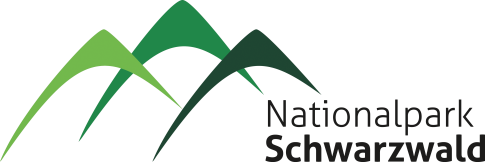 Bewerbungsformular für ein Praktikum im Fachbereich Besucherinformation (Sachbereiche Natur- und Wildnisbildung/Ranger) des Nationalparks SchwarzwaldBitte kreuzen sie Zutreffendes an: Ich stehe bis zu 2 Wochen für ein Praktikum zur Verfügung. Ich stehe mindestens 8 Wochen für ein Praktikum zur Verfügung. Ich verfüge während der Praktikumszeit über ein eigenes Auto.Es handelt sich um ein	 Pflichtpraktikum	 freiwilliges Praktikum      SchulpraktikumName:	              				Alter:      Adresse:      Wohnort:      Telefon:      		Email:      Bei Studierenden: Studienfach, Semester:      Abschluss:  Bachelor	 Master	Sonstiges:       ich habe bereits ein Praktikum beim Land Baden-Württemberg absolviert.     Nach dem Praktikum ziehe ich in Betracht, meine Abschlussarbeit im Nationalpark durchzuführen.PraktikumszeitraumWunschtermin:      	Alternative:      Ich interessiere mich für folgende Themenbereiche (mehrere Kreuze möglich):Sachbereich 43, Natur- und WildnisbildungVeranstaltungen mit Kindergartenkindern (Elementarpädagogik)Veranstaltungen mit SchulklassenKonzipierung von Themenmodulen und Materialien Sonstiges:     Sachbereich 44, RangerBesucherbetreuung und GebietskontrollenFührungen für Besucher und Fachgruppen zu verschiedenen Themen des NationalparksFauna und Flora (insbesondere:      )Sonstiges:      Ich verfüge über bereits angewendete Vorkenntnisse/Spezialisierungen:Erfahrung im Bereich Führungen und VorträgeErfahrung in der Arbeit mit Kindern/JugendlichenErfahrung in der Umweltbildung/NaturpädagogikFernerkundung/GISFremdsprachenkenntnisse (      )Sonstiges:     Motivation: